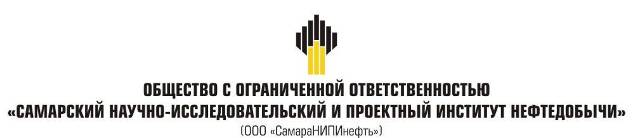 ДОКУМЕНТАЦИЯ ПО ПЛАНИРОВКЕ ТЕРРИТОРИИдля размещения линейного объекта5889П: «Сбор нефти и газа со скважин № 47,48 Субботинского месторождения» в границах сельского поселения Авангард и сельского поселения Алексеевка муниципального района Алексеевский Самарской областиКнига 3. Проект межевания территории Раздел 1. Проект межевания территории. Графическая частьРаздел 2. Проект межевания территории. Текстовая частьРаздел 3. Материалы по обоснованию проекта межевания территории.Графическая частьРаздел 4. Материалы по обоснованию проекта межевания территории.Пояснительная запискаСамара, 2020г.Основная часть проекта межевания территорииИсходно-разрешительная документация.Основанием для разработки проекта межевания территории служит:1. Договор на выполнение работ с ООО «СамараНИПИнефть».2. Материалы инженерных изысканий.3. «Градостроительный кодекс РФ» №190-ФЗ от 29.12.2004 г. (в редакции 2020 г.).4. «Земельный кодекс РФ» №136-ФЗ от 25.10.2001 г. (в редакции 2020 г.).5. Сведения государственного кадастрового учета.6. Топографическая съемка территории.7. Правила землепользования и застройки сельских поселений авангард и Алексеевка муниципального района Алексеевский Самарской области.Основание для выполнения проекта межевания.Проект межевания территории разрабатывается в соответствии с проектом планировки территории в целях установления границ земельных участков, предназначенных для строительства и размещения объекта АО "Самаранефтегаз":  5889П «Сбор нефти и газа со скважин № 47,48 Субботинского месторождения» согласно:- Технического задания на выполнение проекта планировки территории и проекта межевания территории объекта: 5889П «Сбор нефти и газа со скважин № 47,48 Субботинского месторождения» в границах муниципального района Алексеевский Самарской области.  (Приложение №1).Цели и задачи выполнения проекта межевания территорииПодготовка проекта межевания территории линейного объекта «Сбор нефти и газа со скважин № 47,48 Субботинского месторождения» осуществляется в целях обеспечения устойчивого развития территорий, установления границ земельных участков, предназначенных для строительства и размещения линейного объекта. Основными задачами проекта межевания территории линейного объекта с учетом требований к составу, содержанию и порядку подготовки документации по планировке территории, установленных Градостроительным кодексом Российской Федерации, является: - определение в соответствии с документами территориального планирования или в случаях, предусмотренных законодательством, иными документами, зоны планируемого размещения линейного объекта; - определение границ формируемых земельных участков, планируемых для предоставления под строительство планируемого к размещению линейного объекта; При подготовке проекта межевания территории определение местоположения границ образуемых земельных участков осуществляется в соответствии с градостроительными регламентами и нормами отвода земельных участков для конкретных видов деятельности, установленными в соответствии с федеральными законами, техническими регламентами.Сформированные земельные участки должны обеспечить:- возможность полноценной реализации прав на формируемые земельные участки, включая возможность полноценного использования в соответствии с назначением, и эксплуатационными качествами.- возможность долгосрочного использования земельного участка.Структура землепользования в пределах территории межевания, сформированная в результате межевания должна обеспечить условия для наиболее эффективного использования и развития этой территории.ПРОЕКТНЫЕ РЕШЕНИЯРазмещение линейного объекта 5889П «Сбор нефти и газа со скважин № 47,48 Субботинского месторождения» в границах муниципального района Алексеевский Самарской области планируется на землях категории - земли сельскохозяйственного назначения, земли промышленности.Проектируемый объект расположен в кадастровом квартале - 63:11:0511006, 63:11:0511005, 63:11:1005001Настоящим проектом выполнено: - Формирование границ образуемых земельных участков и их частей.Настоящий проект обеспечивает равные права и возможности правообладателей земельных участков в соответствии с действующим законодательством. Сформированные границы земельных участков позволяют обеспечить необходимые условия для строительства и размещения объекта АО "Самаранефтегаз":  5889П «Сбор нефти и газа со скважин № 47,48 Субботинского месторождения» общей площадью – 187 447 кв.м. (на землях сельскохозяйственного назначения – 177 322 кв.м., на землях промышленности – 10 125 кв.м)Земельные участки под строительство объекта образованы с учетом ранее поставленных на государственный кадастровый учет земельных участков. а) перечень образуемых земельных участков Проектом межевания определяются площадь и границы образуемых земельных участков.Данным проектом предусматривается формирование 1 земельного участка, из земель Администрации муниципального района, государственная собственность на которые не разграничена. Постановлением Правительства РФ от 3 декабря 2014 г. № 1300 утвержден перечень видов объектов, размещение которых может осуществляться на землях или земельных участках, находящихся в государственной или муниципальной собственности, без предоставления земельных участков и установления сервитутов, а так же способы их образования.Целевое назначение лесов, вид (виды) разрешенного использования лесного участка, количественные и качественные характеристики лесного участка, сведения о нахождении лесного участка в границах особо защитных участков лесов (в случае, если подготовка проекта межевания территории осуществляется в целях определения местоположения границ образуемых и (или) изменяемых лесных участков)Данный  раздел настоящего тома отсутствует в связи с отсутствием земель лесного фонда.перечень земельных участковИтого: 187447 кв.м.Использование земель сельскохозяйственного назначения или земельных участков в составе таких земель, предоставляемых на период осуществления строительства линейных сооружений, осуществляется без перевода земель сельскохозяйственного назначения в земли иных категорий (п. 2 введен Федеральным законом от 21.07.2005 № 111-ФЗ). Строительство проектируемых площадных сооружений потребует отвода земель в долгосрочное пользование (с переводом земельного участка из одной категории в другую), долгосрочную аренду и во временное пользование на период строительства объекта.В соответствии с Федеральным законом от 21.12.2004 № 172-ФЗ «О переводе земель или земельных участков из одной категории в другую», перевод земель сельскохозяйственного назначения под размещение скважин в категорию земель промышленности в рассматриваемом случае допускается, так как он связан с добычей полезных ископаемых. Согласно статье 30 Земельного кодекса РФ от 25.10.2001 № 136-ФЗ предоставление в аренду пользователю недр земельных участков, необходимых для ведения работ, связанных с пользованием недрами, из земель, находящихся в государственной или муниципальной собственности осуществляется без проведения аукционов. Формирование земельных участков сельскохозяйственного назначения для строительства осуществляется с предварительным согласованием мест размещения объектов. Предоставление таких земельных участков осуществляется в аренду с возвратом землепользователям после проведения рекультивации нарушенных земель.По объекту строительства АО «Самаранефтегаз» 5889П «Сбор нефти и газа со скважин № 47,48 Субботинского месторождения» в границах муниципального района Алексеевский Самарской области не планируется образование земельных участков, которые будут отнесены к территориям общего пользования. б) перечень координат характерных точек образуемых земельныхучастковв) сведения о границах территории, применительно к которой осуществляется подготовка проекта межевания, содержащие перечень координат характерных точек этих границ в системе координат, используемой для ведения Единого государственного реестра недвижимости.Координаты характерных точек границ территории, в отношении которой утвержден проект межевания, определяются в соответствии с требованиями к точности определения координат характерных точек границ, установленных в соответствии с настоящим Кодексом для территориальных зон.Граница зоны планируемого размещения линейных объектов, в отношении которой осуществляется подготовка проекта планировки совпадает с устанавливаемой красной линией.  Линии отступа от красных линий в целях определения места допустимого размещения зданий, строений, сооружений отсутствуют. Проектируемые полосы отвода общественного сервитута имеют постоянную ширину в условиях сложившейся застройки с учетом интересов владельцев земельных участков. Красные линии рассматриваемой территории сформированы с учетом границы зоны планируемого размещения объектов.г) вид разрешенного использования образуемых земельных участков в соответствии с проектом планировки территории в случаях, предусмотренных настоящим КодексомВид разрешенного использования земельных участков на землях неразграниченной государственной собственности указан согласно п.7.5 Приказа Минэкономразвития № 540 от 1 сентября 2014г.  а) обоснование определения местоположения границ образуемогоземельного участка с учетом соблюдения требований к образуемымземельным участкам, в том числе требований к предельным (минимальным и (или) максимальным) размерам земельных участков;Земельный участок образуется в соответствии с абзацем 9 части 1 статьи 15 Закона Самарской области от 11.03.2005 №94-ГД «О земле», а именно: минимальный размер образуемого нового неделимого земельного участка из земель сельскохозяйственного назначения в целях недропользования устанавливается равным размеру, необходимому для проведения работ при разработке месторождений полезных ископаемых. Формирование данного земельного участка осуществляется с целью реализации проектных решений, необходимых для проведения работ при разработке месторождений полезных ископаемых АО «Самаранефтегаз» на основании лицензии на пользование недрами, то есть для недропользования».б) обоснование способа образования земельного участкаПостановлением Правительства РФ от 3 декабря 2014 г. № 1300 утвержден перечень видов объектов, размещение которых может осуществляться на землях или земельных участках, находящихся в государственной или муниципальной собственности, без предоставления земельных участков и установления сервитутов, а так же способы их образования.в) обоснование определения размеров образуемого земельного участкаРазмер земельного участка отводимый в долгосрочное пользование на период эксплуатации скважины составляет 0,36 га. (СН 459-74 «Нормы отвода земель для нефтяных и газовых скважин»)Ширина полосы временного отвода для трасс выкидных трубопроводов составляет 24,0 м., принята в соответствии с СН 459-74 «Нормы отвода земель для нефтяных и газовых скважин».Ширина полосы временного отвода для трасс нефтегазосборных трубопроводов составляет 32,0 м., принята в соответствии с СН 459-74 «Нормы отвода земель для нефтяных и газовых скважин».Ширина полосы временного отвода для трасс ВЛ-6 кВ составляет 8,0 м., принята в соответствии с Приказом Минэнерго РФ № 14278 тм-т1 от 20.05.1994 «Нормы отвода земель для электрических сетей напряжением 0.38 - 750 кВ»; Ширина полосы временного отвода для трассы линии анодного заземления составляет 6,0 м., принята в соответствии с Приказом Минэнерго РФ № 14278 тм-т1 от 20.05.1994 «Нормы отвода земель для электрических сетей напряжением 0.38 - 750 кВ»;Площади земельных участков, предоставляемых под опоры (включая оттяжки) воздушных линий электропередачи в постоянное пользование, определена в соответствии с письмом ОАО «РОСЭП» от 03 апреля 1996 года № 07.09-96 Об укрупненных величинах площадей отвода земли под опоры ВЛ 6-10 кВ. Укрупненные величины площадей отвода земли в постоянное пользование для установки унифицированных опор воздушных линий электропередачи напряжением 6-10 кВ (ВЛ) составлены в качестве справочного материала к ВСН № 14278-тм-т1 "Нормам отвода земли для электрических сетей напряжением 0,38-750 кВ",утвержденные руководителем Департамента Электроэнергетики Минтопэнерго РФ И.А. Новожиловым, 20.05.1994 г.Площадь земельного участка под опорой А10-2 составляет 14 м.кв.Площадь земельного участка под опорой ПП10-2 составляет 4 м.кв.	Земельный участок под опознавательным знаком и под стойкой КИП, в соответствии с проектными решениями, составляет 1 кв.м.г) обоснование определения границ публичного сервитута, подлежащего установлению в соответствии с законодательством Российской ФедерацииОтчуждение земель во временное (краткосрочное) использование выполняется на период производства строительно-монтажных работ. Все строительные работы должны проводиться исключительно в пределах полосы отвода.Срок публичного сервитута определяется решением о его установлении.На территории планируемого размещения объектов капитального строительства отсутствуют границы зон действия публичных сервитутов. В соответствии с кадастровыми планами территории в государственном кадастре недвижимости отсутствуют сведения об обременениях земельных участков в пределах границы зоны планируемого размещения объекта.Главный инженер проекта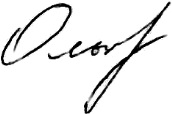 М.В. ОльховаЗаместитель главного инженера по инжинирингу – начальник управления инжиниринга обустройства месторожденийА.Н. Пантелеев№ п/пНаименованиеЛистРаздел 1 "Проект межевания территории. Графическая часть"Раздел 1 "Проект межевания территории. Графическая часть"Раздел 1 "Проект межевания территории. Графическая часть"1Чертеж межевания территории-Раздел 2 "Проект межевания территории. Текстовая часть"Раздел 2 "Проект межевания территории. Текстовая часть"Раздел 2 "Проект межевания территории. Текстовая часть"-перечень образуемых земельных участков-перечень координат характерных точек образуемых земельных участков-сведения о границах территории, применительно к которой осуществляется подготовка проекта  межевания, содержащие перечень координат характерных точек таких границ-вид разрешенного использованияРаздел 3 " Материалы по обоснованию проекта межевания территории.Графическая часть"Раздел 3 " Материалы по обоснованию проекта межевания территории.Графическая часть"Раздел 3 " Материалы по обоснованию проекта межевания территории.Графическая часть"2Схема границ зон с особыми условиями использования территории-Раздел 4. Материалы по обоснованию проекта межевания территории.Пояснительная записка"Раздел 4. Материалы по обоснованию проекта межевания территории.Пояснительная записка"Раздел 4. Материалы по обоснованию проекта межевания территории.Пояснительная записка"-обоснование определения местоположения границ образуемого земельного участка с учетом соблюдения требований к образуемым земельным участкам, в том числе требований к предельным (минимальным и (или) максимальным) размерам земельных участков-обоснование способа образования земельного участка-обоснование определения размеров образуемого земельного участка-обоснование определения границ публичного сервитута, подлежащего установлению в соответствии с законодательством Российской ФедерацииПриложенияРаздел 1 "Проект межевания территории. Графическая часть"Раздел 2 "Проект межевания территории. Текстовая часть"№КадастровыйкварталКадастровыйномер ЗУОбразуемый ЗУНаименование сооруженияКатегория земельВид разрешенного использованияПравообладатель.Вид праваМестоположение ЗУПлощадь кв.м.163:11:1005001-:ЗУ1Трасса нефтегазосборного трубопроводаЗемли с/х назначениятрубопроводный транспортАдминистрация м.р. АлексеевскийСамарская область, Алексеевский район, сельское поселение Алексеевка2593№КадастровыйкварталКадастровыйномер ЗУОбразуемый ЗУНаименование сооруженияКатегория земельВид разрешенного использованияПравообладатель.Вид праваМестоположение ЗУПлощадь кв.м.163:11:100500163:11:1005001:290:290/чзу1Трасса нефтегазосборного трубопроводаЗемли с/х назначенияДля сельскохозяйственного производстваЛеонов Николай Иванович (аренда КФХ Батаева В.В., ООО "Регион-нефть")Самарская область , Алексеевскийр-н , с/пАлексеевка15748263:11:100500163:11:1005001:271:271/чзу1Трасса нефтегазосборного трубопроводаЗемли с/х назначенияДля сельскохозяйственного производстваОДС (аренда КФХ Батаева В.В., ООО "Регион-нефть")Самарская область, Алексеевский район, с. Алексеевка, в границах бывшего совхоза имени Титова.19847363:11:100500163:11:1005001:259:259/чзу1Трасса нефтегазосборного трубопроводаЗемли с/х назначенияДля сельскохозяйственного производстваКолодин Юрий Петрович (аренда ООО "Возрождение")Самарская область, Алексеевский район, в юго-восточной части кадастрового квартала 63:11:10050013514463:11:100500163:11:1005001:259:259:ЗУ1Трасса нефтегазосборного трубопроводаЗемли с/х назначенияДля сельскохозяйственного производстваКолодин Юрий Петрович (аренда ООО "Возрождение")Самарская область, Алексеевский район, в юго-восточной части кадастрового квартала 63:11:1005001345563:11:100500163:11:1005001:255:255/чзу1Трасса нефтегазосборного трубопроводаЗемли с/х назначенияДля сельскохозяйственного производстваДудочкина Ирина Юрьевна (аренда: ООО Регион-нефть; ООО "Возрождение")Самарская область, Алексеевский район, в границах ТОО "им.Титова"845663:11:100500163:11:0000000:1114:1114/чзу1Трасса нефтегазосборного трубопроводаЗемли с/х назначенияДля сельскохозяйственного производстваСельское поселение Алексеевка муниципального района Алексеевский Самарской области (аренда КФХ Скрипник Николай Петрович)Самарская область , Алексеевскийр-н , с/пАлексеевка38205763:11:100500163:11:0000000:79:79/чзу1Трасса нефтегазосборного трубопровода,  Узел приема СОДЗемли с/х назначенияДля сельскохозяйственного производстваОДССамарская область, Алексеевский район, с. Алексеевка, в границах бывшего совхоза имени Титова2065863:11:100500163:11:0000000:79:79:ЗУ1Узел приема СОДЗемли с/х назначенияДля сельскохозяйственного производстваОДССамарская область, Алексеевский район, с. Алексеевка, в границах бывшего совхоза имени Титова417963:11:100500163:11:0000000:1471:1471/чзу1Трасса нефтегазосборного трубопроводаЗемли с/х назначенияДля сельскохозяйственного производстваПальцева Ольга НиколаевнаРоссийская Федерация, Самарская область, Алексеевский район, сельское поселение Алексеевка262671063:11:0511006, 63:11:0511005, 63:11:100500163:11:0511005:1:1/чзу1Скважина № 47,Скважина № 48,ТКРС, обустройство  скважины № 47, 48,АГЗУ,Технологический проезд к АГЗУ, Площадка ИУ, Технологический проезд к сооружениям скважин №№ 47, 48,Трасса ВЛ-6 кВ к площадке ИУ,Трасса ВЛ-6 кВ (замена провода),Трасса выкидного трубопЗемли с/х назначенияДля сельскохозяйственного производстваАдминистрация м.р. Алексеевский; Аренда ООО СХП АлексеевскоеРоссийская Федерация, Самарская область Алексеевский район  участок 28, в границах землепользования СПК "Аванагрд"493641163:11:0511006, 63:11:0511005, 63:11:100500163:11:0000000:29:29/чзу1Трасса нефтегазосборного трубопроводаЗемли промышленностиДля размещения объектов эксплуатации и  строительства скважин добычи нефти и газа  на Субботинском месторожденииРФ (аренда ООО "Кинельский склад")Самарская область, Алексеевский район, Субботинское месторождение нефти100201263:11:051100563:11:0511005:1:1:ЗУ1Скважина № 47,Скважина № 48,ТКРС, обустройство  скважины № 47, 48,АГЗУ,Технологический проезд к АГЗУЗемли с/х назначенияДля сельскохозяйственного производстваАдминистрация м.р. Алексеевский (аренда ООО СХП "Алексеевское")Российская Федерация, Самарская область Алексеевский район  участок 28, в границах землепользования СПК "Аванагрд"116381363:11:051100563:11:0000000:29:29:ЗУ1Технологический проезд к АГЗУЗемли промышленностиДля размещения объектов эксплуатации и  строительства скважин добычи нефти и газа  на Субботинском месторожденииРФ (аренда ООО "Кинельский склад")Самарская область, Алексеевский район, Субботинское месторождение нефти1051463:11:1005001, 63:11:051100663:11:0000000:76:76/чзу1Трасса нефтегазосборного трубопроводаЗемли с/х назначенияДля размещения объектов сельскохозяйственного  назначения и сельскохозяйственных угодийОДССамарская обл., р-н Алексеевский , в границах СПК "Авангард"64741563:11:1005001-:ЗУ1Трасса нефтегазосборного трубопроводаЗемли с/х назначениятрубопроводный транспортАдминистрация м.р. АлексеевскийСамарская область, Алексеевский район, сельское поселение Алексеевка2593№ 1№ 1№ 1№ 1№ 1Кадастровый квартал:Кадастровый квартал:Кадастровый квартал:63:11:100500163:11:1005001Кадастровый номер:Кадастровый номер:Кадастровый номер:63:11:1005001:29063:11:1005001:290Образуемый ЗУ:Образуемый ЗУ:Образуемый ЗУ::290/чзу1:290/чзу1Площадь кв.м.:Площадь кв.м.:Площадь кв.м.:1574815748Правообладатель. Вид права:Правообладатель. Вид права:Правообладатель. Вид права:Леонов Николай Иванович (аренда КФХ Батаева В.В., ООО "Регион-нефть")Леонов Николай Иванович (аренда КФХ Батаева В.В., ООО "Регион-нефть")Разрешенное использование:Разрешенное использование:Разрешенное использование:Для сельскохозяйственного производстваДля сельскохозяйственного производстваНазначение (сооружение):Назначение (сооружение):Назначение (сооружение):Трасса нефтегазосборного трубопроводаТрасса нефтегазосборного трубопровода№ точкиДирекционныйРасстояние,КоординатыКоординаты(сквозной)уголмXY198°14'45"13,322257588,42323644,97292°58'27"18,72257586,51323658,153185°31'24"178,62257585,54323676,824185°31'36"313,792257407,77323659,635275°1'21"31,982257095,44323629,4165°31'4"314,092257098,24323597,5575°32'23"178,382257410,87323627,75198°14'45"13,322257588,42323644,97№ 2№ 2№ 2№ 2№ 2Кадастровый квартал:Кадастровый квартал:Кадастровый квартал:63:11:100500163:11:1005001Кадастровый номер:Кадастровый номер:Кадастровый номер:63:11:1005001:27163:11:1005001:271Образуемый ЗУ:Образуемый ЗУ:Образуемый ЗУ::271/чзу1:271/чзу1Площадь кв.м.:Площадь кв.м.:Площадь кв.м.:1984719847Правообладатель. Вид права:Правообладатель. Вид права:Правообладатель. Вид права:ОДС (аренда КФХ Батаева В.В., ООО "Регион-нефть")ОДС (аренда КФХ Батаева В.В., ООО "Регион-нефть")Разрешенное использование:Разрешенное использование:Разрешенное использование:Для сельскохозяйственного производстваДля сельскохозяйственного производстваНазначение (сооружение):Назначение (сооружение):Назначение (сооружение):Трасса нефтегазосборного трубопроводаТрасса нефтегазосборного трубопровода№ точкиДирекционныйРасстояние,КоординатыКоординаты(сквозной)уголмXY8132°43'34"31,192258223,45323705,599121°3'1"7,952258202,29323728,5010156°25'31"0,62258198,19323735,3111184°40'32"35,72258197,64323735,5512185°31'54"357,912258162,06323732,6413185°31'39"215,312257805,82323698,1414272°58'33"18,692257591,51323677,4015278°16'33"13,342257592,48323658,74165°31'40"215,512257594,40323645,54175°31'25"359,882257808,91323666,30184°43'8"56,522258167,12323700,948132°43'34"31,192258223,45323705,59№ 3№ 3№ 3№ 3№ 3Кадастровый квартал:Кадастровый квартал:Кадастровый квартал:63:11:100500163:11:1005001Кадастровый номер:Кадастровый номер:Кадастровый номер:63:11:1005001:25963:11:1005001:259Образуемый ЗУ:Образуемый ЗУ:Образуемый ЗУ::259/чзу1:259/чзу1Площадь кв.м.:Площадь кв.м.:Площадь кв.м.:35143514Правообладатель. Вид права:Правообладатель. Вид права:Правообладатель. Вид права:Колодин Юрий Петрович (аренда ООО "Возрождение")Колодин Юрий Петрович (аренда ООО "Возрождение")Разрешенное использование:Разрешенное использование:Разрешенное использование:Для сельскохозяйственного производстваДля сельскохозяйственного производстваНазначение (сооружение):Назначение (сооружение):Назначение (сооружение):Трасса нефтегазосборного трубопроводаТрасса нефтегазосборного трубопровода№ точкиДирекционныйРасстояние,КоординатыКоординаты(сквозной)уголмXY19107°21'14"29,672259321,66322067,6820105°41'21"109,052259312,81322096,0021135°59'5"13,992259283,32322200,9922264°47'56"46,552259273,26322210,7123264°50'41"10,572259269,04322164,3524359°40'30"5,292259268,09322153,822515°53'21"4,22259273,38322153,7926285°40'19"12,662259277,42322154,942715°39'9"4,32259280,84322142,7528285°43'13"11,882259284,98322143,9129195°46'58"6,292259288,20322132,4730105°51'38"5,562259282,15322130,7631195°41'11"6,992259280,63322136,1132285°36'20"3,012259273,90322134,2233195°38'48"5,012259274,71322131,3234195°49'9"2,492259269,89322129,9735105°41'59"1,922259267,49322129,2936195°42'31"12259266,97322131,1437264°51'26"7,032259266,01322130,873815°0'11"6,182259265,38322123,8739285°35'0"39,792259271,35322125,4740287°15'42"19,612259282,04322087,1441358°45'46"33,812259287,86322068,4119107°21'14"29,672259321,66322067,68№ 4№ 4№ 4№ 4№ 4Кадастровый квартал:Кадастровый квартал:Кадастровый квартал:63:11:100500163:11:1005001Кадастровый номер:Кадастровый номер:Кадастровый номер:63:11:1005001:25963:11:1005001:259Образуемый ЗУ:Образуемый ЗУ:Образуемый ЗУ::259:ЗУ1:259:ЗУ1Площадь кв.м.:Площадь кв.м.:Площадь кв.м.:345345Правообладатель. Вид права:Правообладатель. Вид права:Правообладатель. Вид права:Колодин Юрий Петрович (аренда ООО "Возрождение")Колодин Юрий Петрович (аренда ООО "Возрождение")Разрешенное использование:Разрешенное использование:Разрешенное использование:Для сельскохозяйственного производстваДля сельскохозяйственного производстваНазначение (сооружение):Назначение (сооружение):Назначение (сооружение):Трасса нефтегазосборного трубопроводаТрасса нефтегазосборного трубопровода№ точкиДирекционныйРасстояние,КоординатыКоординаты(сквозной)уголмXY3784°49'17"23,042259266,01322130,8724359°40'30"5,292259268,09322153,822515°53'21"4,22259273,38322153,7926285°40'19"12,662259277,42322154,942715°39'9"4,32259280,84322142,7528285°43'13"11,882259284,98322143,9129195°46'58"6,292259288,20322132,4730105°51'38"5,562259282,15322130,7631195°41'11"6,992259280,63322136,1132285°36'20"3,012259273,90322134,2233195°38'48"5,012259274,71322131,3234195°49'9"2,492259269,89322129,9735105°41'59"1,922259267,49322129,2936195°42'31"12259266,97322131,143784°49'17"23,042259266,01322130,87№ 5№ 5№ 5№ 5№ 5Кадастровый квартал:Кадастровый квартал:Кадастровый квартал:63:11:100500163:11:1005001Кадастровый номер:Кадастровый номер:Кадастровый номер:63:11:1005001:25563:11:1005001:255Образуемый ЗУ:Образуемый ЗУ:Образуемый ЗУ::255/чзу1:255/чзу1Площадь кв.м.:Площадь кв.м.:Площадь кв.м.:845845Правообладатель. Вид права:Правообладатель. Вид права:Правообладатель. Вид права:Дудочкина Ирина Юрьевна (аренда: ООО Регион-нефть; ООО "Возрождение")Дудочкина Ирина Юрьевна (аренда: ООО Регион-нефть; ООО "Возрождение")Разрешенное использование:Разрешенное использование:Разрешенное использование:Для сельскохозяйственного производстваДля сельскохозяйственного производстваНазначение (сооружение):Назначение (сооружение):Назначение (сооружение):Трасса нефтегазосборного трубопроводаТрасса нефтегазосборного трубопровода№ точкиДирекционныйРасстояние,КоординатыКоординаты(сквозной)уголмXY42107°24'46"16,842259326,70322051,6119178°45'46"33,812259321,66322067,6841287°17'22"13,762259287,86322068,4143253°44'4"4,182259291,95322055,2744326°54'12"28,392259290,78322051,264552°33'1"19,972259314,56322035,7642107°24'46"16,842259326,70322051,61№ 6№ 6№ 6№ 6№ 6Кадастровый квартал:Кадастровый квартал:Кадастровый квартал:63:11:100500163:11:1005001Кадастровый номер:Кадастровый номер:Кадастровый номер:63:11:0000000:111463:11:0000000:1114Образуемый ЗУ:Образуемый ЗУ:Образуемый ЗУ::1114/чзу1:1114/чзу1Площадь кв.м.:Площадь кв.м.:Площадь кв.м.:3820538205Правообладатель. Вид права:Правообладатель. Вид права:Правообладатель. Вид права:Сельское поселение Алексеевка муниципального района Алексеевский Самарской области (аренда КФХ Скрипник Николай Петрович)Сельское поселение Алексеевка муниципального района Алексеевский Самарской области (аренда КФХ Скрипник Николай Петрович)Разрешенное использование:Разрешенное использование:Разрешенное использование:Для сельскохозяйственного производстваДля сельскохозяйственного производстваНазначение (сооружение):Назначение (сооружение):Назначение (сооружение):Трасса нефтегазосборного трубопроводаТрасса нефтегазосборного трубопровода№ точкиДирекционныйРасстояние,КоординатыКоординаты(сквозной)уголмXY4693°18'55"90,262259282,26322342,114795°2'28"68,052259277,04322432,224895°1'30"77,182259271,06322500,014994°59'44"347,512259264,30322576,895093°52'57"134,692259234,04322923,085194°36'47"188,122259224,92323057,465294°17'38"173,372259209,79323244,9753102°37'29"22,652259196,81323417,8554100°25'22"25,212259191,86323439,955595°5'27"51,052259187,30323464,745694°0'13"68,612259182,77323515,595794°1'6"9,72259177,98323584,035894°38'39"44,962259177,30323593,7159105°48'30"39,612259173,66323638,526060°28'53"14,762259162,87323676,636194°24'12"28,262259170,14323689,476269°1'6"8,832259167,97323717,656394°32'52"38,592259171,13323725,8964184°12'31"25,212259168,07323764,3665270°49'6"54,622259142,93323762,5166240°31'37"31,122259143,71323707,9067285°48'32"79,032259128,40323680,8168276°19'1"192,322259149,93323604,7769274°50'5"281,672259171,09323413,6270274°48'53"276,412259194,83323132,9571274°19'38"117,292259218,03322857,5272274°38'35"395,572259226,88322740,5673263°38'36"46,242259258,90322346,2974255°42'21"95,342259253,78322300,3375315°45'42"23,412259230,24322207,947672°24'7"67,772259247,01322191,617773°8'13"21,12259267,50322256,217873°0'40"8,152259273,62322276,407992°52'54"2,982259276,00322284,198083°20'43"55,312259275,85322287,174693°18'55"90,262259282,26322342,11№ 7№ 7№ 7№ 7№ 7Кадастровый квартал:Кадастровый квартал:Кадастровый квартал:63:11:100500163:11:1005001Кадастровый номер:Кадастровый номер:Кадастровый номер:63:11:0000000:7963:11:0000000:79Образуемый ЗУ:Образуемый ЗУ:Образуемый ЗУ::79/чзу1:79/чзу1Площадь кв.м.:Площадь кв.м.:Площадь кв.м.:20652065Правообладатель. Вид права:Правообладатель. Вид права:Правообладатель. Вид права:ОДСОДСРазрешенное использование:Разрешенное использование:Разрешенное использование:Для сельскохозяйственного производстваДля сельскохозяйственного производстваНазначение (сооружение):Назначение (сооружение):Назначение (сооружение):Трасса нефтегазосборного трубопровода,  Узел приема СОДТрасса нефтегазосборного трубопровода,  Узел приема СОД№ точкиДирекционныйРасстояние,КоординатыКоординаты(сквозной)уголмXY37194°24'36"1,492259266,01322130,8781105°44'12"14,712259264,57322130,5082134°47'30"3,892259260,58322144,6683174°8'38"6,662259257,84322147,4284206°14'12"7,82259251,21322148,1085238°51'40"6,732259244,21322144,6586163°26'8"2,032259240,73322138,8987310°42'57"24,422259238,78322139,478815°15'18"11,062259254,71322120,963884°51'26"7,032259265,38322123,8737194°24'36"1,492259266,01322130,878993°0'26"21,922259277,15322262,3079253°0'40"8,152259276,00322284,1978253°8'13"21,12259273,62322276,4077252°24'7"67,772259267,50322256,2176315°37'49"10,932259247,01322191,6190285°49'9"16,212259254,82322183,9791157°40'31"9,562259259,24322168,3792268°38'24"6,742259250,40322172,0093298°44'23"6,722259250,24322165,2694328°44'39"6,732259253,47322159,3795343°37'58"7,272259259,22322155,8896359°41'49"1,892259266,20322153,832484°50'41"10,572259268,09322153,822384°47'56"46,552259269,04322164,3522135°42'23"10,322259273,26322210,719775°44'21"45,792259265,87322217,928993°0'26"21,922259277,15322262,3098167°25'39"1,422259283,52322288,2499263°13'40"1,612259282,13322288,55100273°31'4"2,442259281,94322286,9510140°51'19"0,492259282,09322284,5110272°43'56"3,572259282,46322284,8398167°25'39"1,422259283,52322288,24№ 8№ 8№ 8№ 8№ 8Кадастровый квартал:Кадастровый квартал:Кадастровый квартал:63:11:100500163:11:1005001Кадастровый номер:Кадастровый номер:Кадастровый номер:63:11:0000000:7963:11:0000000:79Образуемый ЗУ:Образуемый ЗУ:Образуемый ЗУ::79:ЗУ1:79:ЗУ1Площадь кв.м.:Площадь кв.м.:Площадь кв.м.:417417Правообладатель. Вид права:Правообладатель. Вид права:Правообладатель. Вид права:ОДСОДСРазрешенное использование:Разрешенное использование:Разрешенное использование:Для сельскохозяйственного производстваДля сельскохозяйственного производстваНазначение (сооружение):Назначение (сооружение):Назначение (сооружение):Узел приема СОДУзел приема СОД№ точкиДирекционныйРасстояние,КоординатыКоординаты(сквозной)уголмXY24264°49'20"3,12259268,09322153,82103264°49'16"19,942259267,81322150,7337194°24'36"1,492259266,01322130,8781105°44'12"14,712259264,57322130,5082134°47'30"3,892259260,58322144,6683174°8'38"6,662259257,84322147,4284206°14'12"7,82259251,21322148,1085238°51'40"6,732259244,21322144,6586163°26'8"2,032259240,73322138,898773°40'0"34,492259238,78322139,47104343°27'55"22259248,48322172,5792268°38'24"6,742259250,40322172,0093298°44'23"6,722259250,24322165,2694328°44'39"6,732259253,47322159,3795343°37'58"7,272259259,22322155,8896359°41'49"1,892259266,20322153,8324264°49'20"3,12259268,09322153,82№ 9№ 9№ 9№ 9№ 9Кадастровый квартал:Кадастровый квартал:Кадастровый квартал:63:11:100500163:11:1005001Кадастровый номер:Кадастровый номер:Кадастровый номер:63:11:0000000:147163:11:0000000:1471Образуемый ЗУ:Образуемый ЗУ:Образуемый ЗУ::1471/чзу1:1471/чзу1Площадь кв.м.:Площадь кв.м.:Площадь кв.м.:2626726267Правообладатель. Вид права:Правообладатель. Вид права:Правообладатель. Вид права:Пальцева Ольга НиколаевнаПальцева Ольга НиколаевнаРазрешенное использование:Разрешенное использование:Разрешенное использование:Для сельскохозяйственного производстваДля сельскохозяйственного производстваНазначение (сооружение):Назначение (сооружение):Назначение (сооружение):Трасса нефтегазосборного трубопроводаТрасса нефтегазосборного трубопровода№ точкиДирекционныйРасстояние,КоординатыКоординаты(сквозной)уголмXY6494°28'54"3,712259168,07323764,3610595°5'30"26,252259167,78323768,06106127°18'14"0,262259165,45323794,2110794°28'6"17,072259165,29323794,42108225°0'0"3,132259163,96323811,44109134°59'60"5,842259161,75323809,2311044°53'27"3,712259157,62323813,36111181°18'56"72,312259160,25323815,98112183°43'11"274,692259087,96323814,32113185°7'22"842258813,85323796,50114270°0'0"1,512258730,19323789,00115315°32'44"0,742258730,19323787,49116224°35'47"2,012258730,72323786,97117134°47'51"22258729,29323785,5611844°59'60"0,372258727,88323786,98119180°0'0"0,072258728,14323787,2412090°0'0"1,572258728,07323787,24121185°10'34"8,532258728,07323788,81122185°5'14"28,082258719,57323788,04123314°29'35"0,82258691,60323785,55124224°23'34"22258692,16323784,98125134°59'60"1,982258690,73323783,5812647°17'26"0,532258689,33323784,98127185°5'41"35,362258689,69323785,37128224°59'60"1,942258654,47323782,23129135°0'0"1,612258653,10323780,86130185°6'33"35,262258651,96323782,00131225°0'0"0,952258616,84323778,86132134°59'60"0,782258616,17323778,19133185°7'12"215,262258615,62323778,74134185°2'23"11,732258401,22323759,53135314°59'60"1,162258389,54323758,50136225°24'13"2,012258390,36323757,68137134°59'60"2,012258388,95323756,2513844°35'16"0,982258387,53323757,67139185°6'41"35,022258388,23323758,36140185°7'0"54,052258353,35323755,24141185°8'46"48,272258299,52323750,42142286°39'23"19,152258251,44323746,09143311°23'14"3,482258256,93323727,741444°43'8"90,442258259,23323725,131453°58'4"381,392258349,36323732,571463°43'4"360,892258729,84323758,961471°21'35"52,672259089,97323782,36148270°48'52"21,12259142,63323783,61654°12'31"25,212259142,93323762,516494°28'54"3,712259168,07323764,36149119°30'23"5,662258410,93323749,52150209°34'21"4,942258408,14323754,45151299°33'23"5,662258403,84323752,0115229°28'17"4,942258406,63323747,09149119°30'23"5,662258410,93323749,52153134°59'60"1,392258765,39323789,1815489°32'3"1,232258764,41323790,16155180°16'8"2,132258764,42323791,39156269°42'28"1,962258762,29323791,381570°0'0"0,532258762,28323789,42158226°13'8"0,332258762,81323789,42159314°35'37"1,992258762,58323789,1816045°12'9"22258763,98323787,76153134°59'60"1,392258765,39323789,18161134°27'52"0,762258804,95323792,1516290°0'0"1,172258804,42323792,69163180°0'0"2,152258804,42323793,86164270°22'11"1,552258802,27323793,86165224°59'60"0,232258802,28323792,31166313°9'9"0,222258802,12323792,15167270°0'0"0,122258802,27323791,991680°0'0"0,122258802,27323791,87169315°30'9"1,612258802,39323791,8717044°59'60"1,992258803,54323790,74161134°27'52"0,762258804,95323792,15171134°11'35"0,52258841,53323794,251722°43'35"0,212258841,18323794,6117390°0'0"1,962258841,39323794,62174180°0'0"2,132258841,39323796,58175270°0'0"1,772258839,26323796,58176223°57'30"0,782258839,26323794,81177314°23'34"22258838,70323794,2717844°35'47"2,012258840,10323792,84171134°11'35"0,52258841,53323794,25179180°0'0"2,132258881,67323798,75180270°0'0"1,032258879,54323798,75181224°59'60"1,232258879,54323797,72182314°23'49"2,022258878,67323796,8518345°12'36"1,932258880,08323795,411840°0'0"0,222258881,44323796,7818589°42'33"1,972258881,66323796,78179180°0'0"2,132258881,67323798,75186133°31'52"0,282258921,04323799,2418790°0'0"1,782258920,85323799,44188180°0'0"2,132258920,85323801,22189270°0'0"1,482258918,72323801,22190224°25'58"0,712258918,72323799,74191314°59'60"2,012258918,21323799,2419245°12'9"22258919,63323797,82186133°31'52"0,282258921,04323799,24193136°2'30"0,782258960,31323802,3019491°0'18"0,572258959,75323802,84195180°0'0"0,562258959,74323803,41196138°0'46"0,42258959,18323803,41197224°59'60"0,382258958,88323803,68198180°0'0"0,992258958,61323803,41199270°0'0"0,982258957,62323803,41200224°59'60"0,22258957,62323802,43201313°1'30"0,212258957,48323802,29202270°49'6"0,72258957,62323802,142030°0'0"0,692258957,63323801,44204314°0'44"0,822258958,32323801,4420544°59'60"0,822258958,89323800,852060°0'0"0,282258959,47323801,4320790°0'0"0,32258959,75323801,4320845°30'25"0,82258959,75323801,73193136°2'30"0,782258960,31323802,30209135°17'49"1,362259000,74323804,9821090°0'0"0,192258999,77323805,94211180°0'0"0,182258999,77323806,13212135°0'0"0,382258999,59323806,13213226°4'51"0,372258999,32323806,40214180°0'0"1,432258999,06323806,13215269°42'28"1,962258997,63323806,132160°0'0"1,12258997,62323804,17217314°59'60"0,852258998,72323804,1721844°47'51"22258999,32323803,57209135°17'49"1,362259000,74323804,98219134°59'60"2,012259041,83323807,52220224°59'60"0,492259040,41323808,94221180°0'0"1,582259040,06323808,59222269°24'55"1,962259038,48323808,592230°24'23"1,412259038,46323806,63224315°32'8"0,762259039,87323806,6422544°47'51"22259040,41323806,11219134°59'60"2,012259041,83323807,52226134°47'51"22259081,76323809,72227221°38'1"0,122259080,35323811,14228180°0'0"2,062259080,26323811,06229269°42'38"1,982259078,20323811,06230359°35'5"1,382259078,19323809,08231316°29'16"1,092259079,57323809,0723244°59'60"1,982259080,36323808,32226134°47'51"22259081,76323809,72233134°47'35"1,962259121,71323812,2723490°0'0"0,392259120,33323813,66235179°27'43"2,132259120,33323814,05236270°0'0"1,992259118,20323814,072370°0'0"0,872259118,20323812,08238315°0'0"1,742259119,07323812,0823945°12'9"22259120,30323810,85233134°47'35"1,962259121,71323812,27№ 10№ 10№ 10№ 10№ 10Кадастровый квартал:Кадастровый квартал:Кадастровый квартал:63:11:0511006, 63:11:0511005, 63:11:100500163:11:0511006, 63:11:0511005, 63:11:1005001Кадастровый номер:Кадастровый номер:Кадастровый номер:63:11:0511005:163:11:0511005:1Образуемый ЗУ:Образуемый ЗУ:Образуемый ЗУ::1/чзу1:1/чзу1Площадь кв.м.:Площадь кв.м.:Площадь кв.м.:4936449364Правообладатель. Вид права:Правообладатель. Вид права:Правообладатель. Вид права:Администрация м.р. Алексеевский; Аренда ООО СХП АлексеевскоеАдминистрация м.р. Алексеевский; Аренда ООО СХП АлексеевскоеРазрешенное использование:Разрешенное использование:Разрешенное использование:Для сельскохозяйственного производстваДля сельскохозяйственного производстваНазначение (сооружение):Назначение (сооружение):Назначение (сооружение):Скважина № 47,Скважина № 48,ТКРС, обустройство  скважины № 47, 48,АГЗУ,Технологический проезд к АГЗУ, Площадка ИУ, Технологический проезд к сооружениям скважин №№ 47, 48,Трасса ВЛ-6 кВ к площадке ИУ,Трасса ВЛ-6 кВ (замена провода),Трасса выкидного трубопСкважина № 47,Скважина № 48,ТКРС, обустройство  скважины № 47, 48,АГЗУ,Технологический проезд к АГЗУ, Площадка ИУ, Технологический проезд к сооружениям скважин №№ 47, 48,Трасса ВЛ-6 кВ к площадке ИУ,Трасса ВЛ-6 кВ (замена провода),Трасса выкидного трубоп№ точкиДирекционныйРасстояние,КоординатыКоординаты(сквозной)уголмXY24085°30'17"6,382256107,08323380,2524115°28'40"19,862256107,58323386,6124256°22'36"111,912256126,72323391,9124396°11'47"17,62256188,69323485,10244177°41'32"32,042256186,79323502,60245265°24'21"17,982256154,78323503,89246268°10'20"44,832256153,34323485,97247177°58'27"39,882256151,91323441,16248180°0'0"0,012256112,05323442,5724885°26'2"38,562256112,04323442,5725076°38'31"33,22256115,11323481,0125159°24'17"15,462256122,78323513,31252270°0'0"0,022256130,65323526,6225359°45'39"4,752256130,65323526,6025452°10'50"5,432256133,04323530,7025552°11'30"8,32256136,37323534,992562°40'11"62,052256141,46323541,552576°43'31"36,972256203,44323544,442585°43'26"4,312256240,16323548,772595°11'40"0,992256244,45323549,20260356°28'4"5,682256245,44323549,29261333°39'41"5,662256251,11323548,94262309°36'53"3,842256256,18323546,43263182°45'33"1,662256258,63323543,47264274°49'6"8,692256256,97323543,392654°55'38"0,582256257,70323534,732665°48'24"1,192256258,28323534,782675°15'14"1,752256259,46323534,90268275°19'56"2,262256261,20323535,062695°14'47"7,982256261,41323532,81270275°11'40"0,992256269,36323533,54271275°15'49"17,222256269,45323532,55272185°16'5"75,262256271,03323515,4027395°13'6"6,492256196,09323508,49274185°10'40"6,212256195,50323514,95275275°11'40"5,412256189,32323514,39276185°22'16"1,182256189,81323509,00277275°11'40"2,12256188,64323508,892785°16'9"54,122256188,83323506,802795°17'9"29,532256242,72323511,7728095°19'22"12,942256272,12323514,492815°16'30"9,032256270,92323527,3728295°25'48"5,282256279,91323528,2028395°46'4"12256279,41323533,462845°39'16"1,012256279,31323534,4528595°11'9"5,972256280,32323534,5528680°39'58"6,62256279,78323540,5028748°39'8"7,662256280,85323547,0128816°52'49"3,032256285,91323552,7628918°26'6"0,062256288,81323553,642905°43'51"98,742256288,87323553,662916°39'39"21,92256387,12323563,5229212°42'16"16,282256408,87323566,0629334°34'15"11,372256424,75323569,642946°37'28"22,712256434,11323576,092957°20'44"34,812256456,67323578,71296315°0'0"1,642256491,19323583,1629744°59'60"1,992256492,35323582,00298135°0'0"0,12256493,76323583,412997°26'48"20,992256493,69323583,483005°29'18"13,592256514,50323586,20301224°37'49"1,12256528,03323587,50302314°59'60"2,012256527,25323586,7330345°12'9"22256528,67323585,31304135°19'25"1,252256530,08323586,733055°30'26"37,822256529,19323587,61306225°0'0"1,12256566,84323591,24307314°35'37"1,992256566,06323590,4630844°47'56"2,022256567,46323589,04309134°59'60"1,272256568,89323590,463105°30'14"36,392256567,99323591,36311225°0'0"1,392256604,21323594,85312315°12'9"22256603,23323593,8731344°47'51"22256604,65323592,46314134°59'60"1,52256606,07323593,873155°30'13"41,292256605,01323594,93316225°15'17"1,592256646,11323598,89317314°47'51"22256644,99323597,7631844°47'51"22256646,40323596,34319134°59'60"1,682256647,82323597,753205°41'49"16,622256646,63323598,943215°24'1"21,682256663,17323600,59322224°59'60"1,852256684,75323602,63323314°59'60"2,012256683,44323601,3232445°12'9"22256684,86323599,90325134°47'2"1,872256686,27323601,323265°30'30"38,342256684,95323602,65327225°0'0"1,912256723,11323606,33328314°47'51"22256721,76323604,9832945°0'0"2,012256723,17323603,56330135°25'6"1,942256724,59323604,983315°30'44"38,522256723,21323606,34332224°47'35"1,962256761,55323610,04333314°59'60"2,012256760,16323608,6633445°12'9"22256761,58323607,24335135°0'0"1,972256762,99323608,663365°30'45"76,832256761,60323610,05337225°0'0"1,982256838,07323617,43338314°47'51"22256836,67323616,0333945°0'0"2,012256838,08323614,61340135°12'14"1,992256839,50323616,033415°31'2"37,752256838,09323617,43342224°46'44"1,832256875,67323621,06343314°47'51"22256874,37323619,7734445°0'0"2,012256875,78323618,35345135°13'4"1,862256877,20323619,773465°35'10"27,022256875,88323621,08347320°43'34"18,212256902,77323623,713485°29'2"86,542256916,87323612,18349273°29'45"31,982257003,01323620,45350185°32'12"98,982257004,96323588,53351139°59'14"18,062256906,44323578,98352185°31'29"376,732256892,61323590,59353187°2'3"98,562256517,63323554,32354185°16'54"116,022256419,81323542,25355275°17'25"35,142256304,28323531,57356185°15'47"106,42256307,52323496,58357275°32'19"1,662256201,57323486,82358186°31'58"6,242256201,73323485,17359236°22'5"117,412256195,53323484,46360195°23'52"24,292256130,50323386,7024085°30'17"6,382256107,08323380,25361270°0'0"12256991,32323617,76362180°0'0"1,012256991,32323616,7636389°25'37"12256990,31323616,763640°0'0"12256990,32323617,76361270°0'0"12256991,32323617,76365225°12'9"22256122,17323447,60366135°0'0"2,012256120,76323446,1836744°47'51"22256119,34323447,60368314°59'60"1,992256120,76323449,01365225°12'9"22256122,17323447,60369150°35'34"6,942256922,36323606,653706°37'22"5,382256916,31323610,06371279°59'30"4,092256921,65323610,68369150°35'34"6,942256922,36323606,65372224°47'51"22256125,59323493,34373135°12'14"1,992256124,17323491,9337445°12'9"22256122,76323493,33375315°12'9"22256124,17323494,75372224°47'51"22256125,59323493,34376185°8'34"8,032256262,38323517,1837795°14'56"10,492256254,38323516,463785°14'22"9,22256253,42323526,91379275°17'53"10,52256262,58323527,75380185°22'16"1,182256263,55323517,29376185°8'34"8,032256262,38323517,18381224°59'60"1,992256802,26323612,29382135°0'0"1,992256800,85323610,8838345°12'9"22256799,44323612,29384314°47'51"22256800,85323613,71381224°59'60"1,992256802,26323612,2938578°17'30"8,182256122,48323524,6538692°48'32"8,572256124,14323532,6638790°0'0"0,012256123,72323541,223871°8'29"8,032256123,72323541,23389270°0'0"0,022256131,75323541,39390265°39'42"2,912256131,75323541,37391231°24'58"5,882256131,53323538,47392239°44'9"10,672256127,86323533,8738578°17'30"8,182256122,48323524,65393181°42'51"8,022256132,19323547,2039486°9'7"2,242256124,17323546,96395355°41'41"7,992256124,32323549,19396265°53'6"1,392256132,29323548,59393181°42'51"8,022256132,19323547,20397274°56'16"22,422256020,26323509,763984°55'9"29,972256022,19323487,42399345°27'17"1,912256052,05323489,99400254°35'11"2,222256053,90323489,51401345°36'10"2,692256053,31323487,3740274°38'60"3,172256055,92323486,70403344°44'42"2,282256056,76323489,76404255°2'43"3,182256058,96323489,16405344°46'55"2,72256058,14323486,0940674°48'51"2,182256060,75323485,38407344°49'9"10,812256061,32323487,48408254°28'1"3,442256071,75323484,65409344°45'19"9,552256070,83323481,3441074°49'12"2,672256080,04323478,8341174°40'43"0,762256080,74323481,41412344°46'40"3,052256080,94323482,1441375°42'35"1,092256083,88323481,34414345°49'40"2,042256084,15323482,4041574°44'23"19,072256086,13323481,90416164°46'38"12,422256091,15323500,3041774°28'33"0,752256079,17323503,5641874°54'56"2,652256079,37323504,28419164°45'19"9,552256080,06323506,84420254°49'8"3,42256070,85323509,35421164°50'45"2,492256069,96323506,07422134°59'60"0,012256067,56323506,72423152°25'24"5,572256067,55323506,73424125°5'52"6,662256062,61323509,3142596°54'49"7,062256058,78323514,7642672°29'28"6,852256057,93323521,7742741°45'5"6,862256059,99323528,3042811°17'37"6,842256065,11323532,8742990°16'51"2,042256071,82323534,21430180°22'32"7,632256071,81323536,25431187°10'34"30,662256064,18323536,20432277°17'55"2,052256033,76323532,37433353°37'42"8,022256034,02323530,34434320°14'52"6,882256041,99323529,45435292°10'11"5,782256047,28323525,05436275°28'27"4,822256049,46323519,70437184°42'28"0,852256049,92323514,9043894°17'21"4,812256049,07323514,83439112°9'32"5,362256048,71323519,63440139°49'37"6,392256046,69323524,59441175°11'9"8,462256041,81323528,7144297°8'41"3,622256033,38323529,424437°12'55"31,452256032,93323533,014440°16'18"8,442256064,13323536,96445270°18'60"3,622256072,57323537,00446189°51'21"7,422256072,59323533,38447222°31'17"6,382256065,28323532,11448252°38'46"6,372256060,58323527,80449276°49'45"6,732256058,68323521,724505°42'38"10,752256059,48323515,04451344°25'42"11,592256070,18323516,11452357°33'19"34,932256081,34323513,00453256°33'45"30,172256116,24323511,51454265°25'40"39,522256109,23323482,17455177°58'41"24,382256106,08323442,78456184°55'22"15,852256081,72323443,64457254°48'51"23,942256065,93323442,28458184°57'3"18,312256059,66323419,18459254°55'37"4,692256041,42323417,60460184°52'18"55,112256040,20323413,07461215°14'31"3,382255985,29323408,39462184°57'28"122,542255982,53323406,4446394°41'54"21,122255860,45323395,85464184°42'6"18,422255858,72323416,9046594°56'57"78,472255840,36323415,394665°12'36"53,192255833,59323493,5746794°55'18"10,842255886,56323498,404685°3'19"2,612255885,63323509,2046936°41'2"3,082255888,23323509,4347086°16'22"3,082255890,70323511,27471133°15'20"2,792255890,90323514,34472171°24'27"5,962255888,99323516,3747391°46'29"3,552255883,10323517,264741°43'58"36,052255882,99323520,81475271°47'5"3,532255919,02323521,90476193°27'15"6,452255919,13323518,37477223°55'51"6,442255912,86323516,87478257°7'53"7,52255908,22323512,40479275°1'17"4,82255906,55323505,094805°10'14"71,462255906,97323500,31481275°16'14"10,232255978,14323506,754824°53'48"31,872255979,08323496,5648394°13'0"9,662256010,83323499,284844°47'30"10,182256010,12323508,91397274°56'16"22,422256020,26323509,7648594°55'35"59,972255843,89323419,324864°56'42"59,282255838,74323479,0748784°35'20"8,382255897,80323484,18488184°55'8"10,732255898,59323492,5248994°54'31"6,92255887,90323491,6049094°56'51"10,092255887,31323498,474914°48'49"1,912255886,44323508,5249236°9'47"3,732255888,34323508,6849386°0'7"3,732255891,35323510,88494133°11'56"3,372255891,61323514,60495169°32'19"5,562255889,30323517,0649691°42'35"2,012255883,83323518,074971°44'30"34,552255883,77323520,08498271°42'5"2,022255918,30323521,13499196°11'2"6,62255918,36323519,11500225°55'16"6,62255912,02323517,27501257°40'53"7,692255907,43323512,53502275°1'17"4,82255905,79323505,02503274°58'24"7,042255906,21323500,24504283°31'11"8,342255906,82323493,235055°19'56"0,752255908,77323485,125064°58'57"66,552255909,52323485,19507274°57'1"60,142255975,82323490,97508184°49'52"52,962255981,01323431,05509184°53'22"13,612255928,24323426,59510184°55'59"71,052255914,68323425,4348594°55'35"59,972255843,89323419,32511265°24'55"6,382256101,45323384,91512195°28'4"157,562256100,94323378,55513286°4'54"3,472255949,09323336,53514196°1'27"102255950,05323333,20515105°54'50"9,992255940,44323330,4451615°59'5"9,992255937,70323340,05517285°56'43"0,512255947,30323342,8051815°27'42"159,792255947,44323342,31511265°24'55"6,382256101,45323384,91№ 11№ 11№ 11№ 11№ 11Кадастровый квартал:Кадастровый квартал:Кадастровый квартал:63:11:0511006, 63:11:0511005, 63:11:100500163:11:0511006, 63:11:0511005, 63:11:1005001Кадастровый номер:Кадастровый номер:Кадастровый номер:63:11:0000000:2963:11:0000000:29Образуемый ЗУ:Образуемый ЗУ:Образуемый ЗУ::29/чзу1:29/чзу1Площадь кв.м.:Площадь кв.м.:Площадь кв.м.:1002010020Правообладатель. Вид права:Правообладатель. Вид права:Правообладатель. Вид права:РФ (аренда ООО "Кинельский склад")РФ (аренда ООО "Кинельский склад")Разрешенное использование:Разрешенное использование:Разрешенное использование:Для размещения объектов эксплуатации и  строительства скважин добычи нефти и газа  на Субботинском месторожденииДля размещения объектов эксплуатации и  строительства скважин добычи нефти и газа  на Субботинском месторожденииНазначение (сооружение):Назначение (сооружение):Назначение (сооружение):Трасса нефтегазосборного трубопроводаТрасса нефтегазосборного трубопровода№ точкиДирекционныйРасстояние,КоординатыКоординаты(сквозной)уголмXY241180°0'0"0,012256107,58323386,61241195°32'54"6,342256107,57323386,61511180°0'0"0,012256101,46323384,91511265°24'55"6,382256101,45323384,9151215°28'33"6,372256100,94323378,5524085°30'17"6,382256107,08323380,25241180°0'0"0,012256107,58323386,61365134°59'60"1,992256122,17323447,60368224°47'51"22256120,76323449,01367315°0'0"2,012256119,34323447,6036645°12'9"22256120,76323446,18365134°59'60"1,992256122,17323447,60372135°12'9"22256125,59323493,34375225°12'9"22256124,17323494,75374315°12'14"1,992256122,76323493,3337344°47'51"22256124,17323491,93372135°12'9"22256125,59323493,34391231°24'58"5,882256131,53323538,47392239°44'9"10,672256127,86323533,87385270°0'0"0,012256122,48323524,65385265°41'37"13,322256122,48323524,64522178°21'26"5,232256121,48323511,36453180°0'0"0,012256116,25323511,51453256°33'45"30,172256116,24323511,51454265°25'40"39,522256109,23323482,17455357°58'55"5,962256106,08323442,7824885°26'2"38,562256112,04323442,5725076°38'31"33,22256115,11323481,0125159°24'17"15,462256122,78323513,3125285°44'58"11,872256130,65323526,6239190°0'0"0,012256131,53323538,46391231°24'58"5,882256131,53323538,47393181°42'51"8,022256132,19323547,20394270°0'0"0,012256124,17323546,96394265°30'6"5,742256124,17323546,953871°8'29"8,032256123,72323541,2338985°40'9"5,832256131,75323541,39393181°42'51"8,022256132,19323547,20294180°0'0"0,012256434,11323576,09294189°0'46"26,622256434,10323576,09527186°38'35"21,092256407,81323571,92528185°44'5"109,292256386,86323569,48529248°7'26"2,842256278,12323558,56530186°52'60"33,212256277,06323555,92531277°29'6"2,762256244,09323551,942595°11'40"0,992256244,45323549,2026097°19'19"1,82256245,44323549,295326°51'21"31,672256245,21323551,085336°50'23"15,452256276,65323554,86534276°29'45"2,032256291,99323556,70535196°56'4"3,52256292,22323554,682905°43'51"98,742256288,87323553,662916°39'39"21,92256387,12323563,5229212°42'16"16,282256408,87323566,0629334°34'15"11,372256424,75323569,64294180°0'0"0,012256434,11323576,09298135°0'0"0,12256493,76323583,41299187°17'39"2,522256493,69323583,48296315°0'0"1,642256491,19323583,1629744°59'60"1,992256492,35323582,00298135°0'0"0,12256493,76323583,41304135°19'25"1,252256530,08323586,73305185°25'1"1,172256529,19323587,61301224°37'49"1,12256528,03323587,50302314°59'60"2,012256527,25323586,7330345°12'9"22256528,67323585,31304135°19'25"1,252256530,08323586,73309134°59'60"1,272256568,89323590,46310185°57'26"1,162256567,99323591,36306225°0'0"1,12256566,84323591,24307314°35'37"1,992256566,06323590,4630844°47'56"2,022256567,46323589,04309134°59'60"1,272256568,89323590,46314134°59'60"1,52256606,07323593,87315185°42'38"0,82256605,01323594,93311225°0'0"1,392256604,21323594,85312315°12'9"22256603,23323593,8731344°47'51"22256604,65323592,46314134°59'60"1,52256606,07323593,87319134°59'60"1,682256647,82323597,75320185°29'32"0,522256646,63323598,94316225°15'17"1,592256646,11323598,89317314°47'51"22256644,99323597,7631844°47'51"22256646,40323596,34319134°59'60"1,682256647,82323597,75325134°47'2"1,872256686,27323601,32326185°42'38"0,22256684,95323602,65322224°59'60"1,852256684,75323602,63323314°59'60"2,012256683,44323601,3232445°12'9"22256684,86323599,90325134°47'2"1,872256686,27323601,32330135°25'6"1,942256724,59323604,98331185°42'38"0,12256723,21323606,34327225°0'0"1,912256723,11323606,33328314°47'51"22256721,76323604,9832945°0'0"2,012256723,17323603,56330135°25'6"1,942256724,59323604,98335135°0'0"1,972256762,99323608,66336191°18'36"0,052256761,60323610,05332224°47'35"1,962256761,55323610,04333314°59'60"2,012256760,16323608,6633445°12'9"22256761,58323607,24335135°0'0"1,972256762,99323608,66381134°47'51"22256802,26323612,29384225°12'9"22256800,85323613,71383315°0'0"1,992256799,44323612,2938244°59'60"1,992256800,85323610,88381134°47'51"22256802,26323612,29340135°12'14"1,992256839,50323616,03341180°0'0"0,022256838,09323617,43337225°0'0"1,982256838,07323617,43338314°47'51"22256836,67323616,0333945°0'0"2,012256838,08323614,61340135°12'14"1,992256839,50323616,03345135°13'4"1,862256877,20323619,77346185°26'25"0,212256875,88323621,08342224°46'44"1,832256875,67323621,06343314°47'51"22256874,37323619,7734445°0'0"2,012256875,78323618,35345135°13'4"1,862256877,20323619,77536135°0'0"2,012258347,74323762,97537225°0'0"2,012258346,32323764,39538315°24'13"2,012258344,90323762,9753944°59'60"1,992258346,33323761,56536135°0'0"2,012258347,74323762,97540134°35'47"2,012258384,65323765,28541225°12'4"2,022258383,24323766,71542315°12'9"22258381,82323765,2854345°0'0"1,992258383,24323763,87540134°35'47"2,012258384,65323765,28136134°59'60"1,162258390,36323757,68135134°31'7"0,842258389,54323758,50544225°47'5"1,032258388,95323759,10139224°35'16"0,982258388,23323758,36138314°59'60"2,012258387,53323757,6713745°24'13"2,012258388,95323756,25136134°59'60"1,162258390,36323757,68545135°24'13"2,012258422,96323767,64546224°47'51"22258421,53323769,05547315°12'9"22258420,11323767,6454844°35'47"2,012258421,53323766,23545135°24'13"2,012258422,96323767,64549135°36'26"22258461,60323769,93550225°0'0"1,992258460,17323771,33551314°59'60"2,012258458,76323769,9255245°12'4"2,022258460,18323768,50549135°36'26"22258461,60323769,93553134°47'56"2,022258500,44323772,75554225°24'13"2,012258499,02323774,18555315°12'14"1,992258497,61323772,7555644°35'37"1,992258499,02323771,35553134°47'56"2,022258500,44323772,75557135°24'23"1,992258540,01323774,88558224°35'27"1,982258538,59323776,28559314°35'47"2,012258537,18323774,8956044°59'60"2,012258538,59323773,46557135°24'23"1,992258540,01323774,88561134°35'58"2,022258579,12323777,25562225°48'5"2,022258577,70323778,69563315°24'33"1,982258576,29323777,2456444°35'37"1,992258577,70323775,85561134°35'58"2,022258579,12323777,25565135°0'0"1,992258617,58323779,60566224°47'51"22258616,17323781,01567315°19'52"1,222258614,75323779,60133314°59'60"0,782258615,62323778,7413245°0'0"0,952258616,17323778,1913144°59'60"1,052258616,84323778,86565135°0'0"1,992258617,58323779,60568134°47'51"22258654,52323782,26569224°35'47"2,012258653,11323783,68570316°2'30"0,392258651,68323782,27130315°0'0"1,612258651,96323782,0012944°59'60"1,942258653,10323780,8612830°57'50"0,062258654,47323782,23568134°47'51"22258654,52323782,26124134°29'35"0,82258692,16323784,98123135°19'52"1,222258691,60323785,55571225°0'0"1,472258690,73323786,41127227°17'26"0,532258689,69323785,37126314°59'60"1,982258689,33323784,9812544°23'34"22258690,73323783,58124134°29'35"0,82258692,16323784,98116135°32'44"0,742258730,72323786,97115134°41'0"1,282258730,19323787,49572225°14'53"1,632258729,29323788,40119224°59'60"0,372258728,14323787,24118314°47'51"22258727,88323786,9811744°35'47"2,012258729,29323785,56116135°32'44"0,742258730,72323786,97153135°35'5"1,392258765,39323789,18573133°40'4"0,612258764,40323790,15574225°0'0"1,652258763,98323790,59158226°13'8"0,332258762,81323789,42159314°35'37"1,992258762,58323789,1816045°12'9"22258763,98323787,76153135°35'5"1,392258765,39323789,18161134°27'52"0,762258804,95323792,15162135°19'39"1,242258804,42323792,69575224°46'18"1,772258803,54323793,56165224°59'60"0,232258802,28323792,31166313°9'9"0,222258802,12323792,15167315°0'0"0,172258802,27323791,99169315°30'9"1,612258802,39323791,8717044°59'60"1,992258803,54323790,74161134°27'52"0,762258804,95323792,15171134°11'35"0,52258841,53323794,25172135°16'8"1,512258841,18323794,61576225°20'6"1,212258840,11323795,67176223°57'30"0,782258839,26323794,81177314°23'34"22258838,70323794,2717844°35'47"2,012258840,10323792,84171134°11'35"0,52258841,53323794,25577135°0'0"1,992258881,49323796,84578224°27'52"0,762258880,08323798,25181224°59'60"1,232258879,54323797,72182314°23'49"2,022258878,67323796,8518345°12'36"1,932258880,08323795,4118450°11'40"0,082258881,44323796,78577135°0'0"1,992258881,49323796,84186133°31'52"0,282258921,04323799,24187134°45'51"1,722258920,85323799,44579225°0'0"1,32258919,64323800,66190224°25'58"0,712258918,72323799,74191314°59'60"2,012258918,21323799,2419245°12'9"22258919,63323797,82186133°31'52"0,282258921,04323799,24193136°2'30"0,782258960,31323802,30194134°59'60"0,812258959,75323802,84196138°0'46"0,42258959,18323803,41197224°59'60"0,382258958,88323803,68198224°42'33"1,392258958,61323803,41200224°59'60"0,22258957,62323802,43201313°1'30"0,212258957,48323802,29202314°59'60"0,992258957,62323802,14204314°0'44"0,822258958,32323801,4420544°59'60"0,822258958,89323800,8520646°58'30"0,412258959,47323801,4320845°30'25"0,82258959,75323801,73193136°2'30"0,782258960,31323802,30209135°17'49"1,362259000,74323804,98210133°27'7"0,262258999,77323805,94212135°0'0"0,382258999,59323806,13213226°4'51"0,372258999,32323806,40214225°15'1"1,622258999,06323806,13580314°38'39"1,142258997,92323804,98217314°59'60"0,852258998,72323804,1721844°47'51"22258999,32323803,57209135°17'49"1,362259000,74323804,98219134°59'60"2,012259041,83323807,52220224°59'60"0,492259040,41323808,94221225°0'0"1,512259040,06323808,59581314°59'60"1,242259038,99323807,52224315°32'8"0,762259039,87323806,6422544°47'51"22259040,41323806,11219134°59'60"2,012259041,83323807,52226134°47'51"22259081,76323809,72227228°21'59"0,122259080,35323811,14582224°34'21"1,92259080,27323811,05583314°59'60"0,922259078,92323809,72231316°29'16"1,092259079,57323809,0723244°59'60"1,982259080,36323808,32226134°47'51"22259081,76323809,72233134°47'35"1,962259121,71323812,27234143°7'48"0,052259120,33323813,66584225°36'26"22259120,29323813,69585314°59'60"0,252259118,89323812,26238315°0'0"1,742259119,07323812,0823945°12'9"22259120,30323810,85233134°47'35"1,962259121,71323812,27586134°53'36"3,82259165,87323813,35587181°10'9"2,942259163,19323816,04111224°53'27"3,712259160,25323815,98110314°59'60"5,842259157,62323813,3610945°0'0"3,132259161,75323809,2310844°59'60"2,72259163,96323811,44586134°53'36"3,82259165,87323813,35588252°49'27"0,582259175,83323738,27589249°2'49"12,672259175,66323737,7263249°1'6"8,832259171,13323725,8962274°24'12"28,262259167,97323717,656160°12'56"10,752259170,14323689,4759094°26'25"17,952259175,48323698,8059185°23'17"21,642259174,09323716,70588252°49'27"0,582259175,83323738,2759293°18'42"91,052259288,29322341,9959395°1'30"67,362259283,03322432,8959495°3'10"77,662259277,13322499,9959594°59'23"347,572259270,29322577,3559693°54'37"134,612259240,06322923,6059794°37'17"188,152259230,88323057,9059894°15'49"168,812259215,72323245,4459994°39'20"3,082259203,17323413,7860094°6'54"11,152259202,92323416,8560196°31'45"157,592259202,12323427,9760294°20'38"12,812259184,20323584,5460396°37'16"12,842259183,23323597,31604105°50'57"27,832259181,75323610,06605274°20'35"52,952259174,15323636,83606276°32'3"157,652259178,16323584,03607274°15'7"9,582259196,10323427,4053274°17'38"173,372259196,81323417,8552274°36'47"188,122259209,79323244,9751273°52'57"134,692259224,92323057,4650274°59'44"347,512259234,04322923,0849275°1'30"77,182259264,30322576,8948275°2'28"68,052259271,06322500,0147273°18'55"90,262259277,04322432,2246263°20'43"55,312259282,26322342,1180272°52'54"2,982259275,85322287,1779273°0'26"21,922259276,00322284,198977°27'37"22,752259277,15322262,3010193°31'4"2,442259282,09322284,5110083°13'40"1,612259281,94322286,959983°25'28"53,792259282,13322288,5559293°18'42"91,052259288,29322341,99№ 12№ 12№ 12№ 12№ 12Кадастровый квартал:Кадастровый квартал:Кадастровый квартал:63:11:051100563:11:0511005Кадастровый номер:Кадастровый номер:Кадастровый номер:63:11:0511005:163:11:0511005:1Образуемый ЗУ:Образуемый ЗУ:Образуемый ЗУ::1:ЗУ1:1:ЗУ1Площадь кв.м.:Площадь кв.м.:Площадь кв.м.:1163811638Правообладатель. Вид права:Правообладатель. Вид права:Правообладатель. Вид права:Администрация м.р. Алексеевский (аренда ООО СХП "Алексеевское")Администрация м.р. Алексеевский (аренда ООО СХП "Алексеевское")Разрешенное использование:Разрешенное использование:Разрешенное использование:Для сельскохозяйственного производстваДля сельскохозяйственного производстваНазначение (сооружение):Назначение (сооружение):Назначение (сооружение):Скважина № 47,Скважина № 48,ТКРС, обустройство  скважины № 47, 48,АГЗУ,Технологический проезд к АГЗУСкважина № 47,Скважина № 48,ТКРС, обустройство  скважины № 47, 48,АГЗУ,Технологический проезд к АГЗУ№ точкиДирекционныйРасстояние,КоординатыКоординаты(сквозной)уголмXY2605°44'45"43,652256245,44323549,29290198°26'6"0,062256288,87323553,66289196°52'49"3,032256288,81323553,64288228°39'8"7,662256285,91323552,76287260°39'58"6,62256280,85323547,01286275°11'9"5,972256279,78323540,50285185°39'16"1,012256280,32323534,55284275°29'1"6,282256279,31323534,45282185°16'30"9,032256279,91323528,20281275°19'22"12,942256270,92323527,37280185°16'30"83,642256272,12323514,4927895°11'40"2,12256188,83323506,802775°22'16"1,182256188,64323508,8927695°11'40"5,412256189,81323509,002755°10'40"6,212256189,32323514,39274275°13'6"6,492256195,50323514,952735°16'5"75,262256196,09323508,4927295°15'36"18,222256271,03323515,40270185°14'47"7,982256269,36323533,5426995°19'56"2,262256261,41323532,81268185°23'11"3,522256261,20323535,0626594°49'6"8,692256257,70323534,732642°45'33"1,662256256,97323543,39263129°36'53"3,842256258,63323543,47262153°39'41"5,662256256,18323546,43261176°28'4"5,682256251,11323548,942605°44'45"43,652256245,44323549,29380185°10'19"9,212256263,55323517,2937795°14'56"10,492256254,38323516,463785°14'22"9,22256253,42323526,91379275°17'53"10,52256262,58323527,75380185°10'19"9,212256263,55323517,29508184°49'52"52,962255981,01323431,05509184°53'22"13,612255928,24323426,59510184°55'59"71,052255914,68323425,4348594°55'35"59,972255843,89323419,324864°56'42"59,282255838,74323479,0748784°35'20"8,382255897,80323484,18488184°55'8"10,732255898,59323492,5248994°54'31"6,92255887,90323491,6049094°56'51"10,092255887,31323498,474914°48'49"1,912255886,44323508,5249236°9'47"3,732255888,34323508,6849386°0'7"3,732255891,35323510,88494133°11'56"3,372255891,61323514,60495169°32'19"5,562255889,30323517,0649691°42'35"2,012255883,83323518,074971°44'30"34,552255883,77323520,08498271°42'5"2,022255918,30323521,13499196°11'2"6,62255918,36323519,11500225°55'16"6,62255912,02323517,27501257°40'53"7,692255907,43323512,53502275°1'17"4,82255905,79323505,02503274°58'24"7,042255906,21323500,24504283°31'11"8,342255906,82323493,235055°19'56"0,752255908,77323485,12506270°0'0"0,012255909,52323485,195064°59'28"66,552255909,52323485,18507274°57'1"60,142255975,82323490,97508184°49'52"52,962255981,01323431,05416254°44'23"19,072256091,15323500,30415165°49'40"2,042256086,13323481,90414255°42'35"1,092256084,15323482,40413164°46'40"3,052256083,88323481,34412254°47'20"3,432256080,94323482,14410164°45'19"9,552256080,04323478,8340974°28'1"3,442256070,83323481,34408164°49'9"10,812256071,75323484,65407254°48'51"2,182256061,32323487,48406164°46'55"2,72256060,75323485,3840575°2'43"3,182256058,14323486,09404164°44'42"2,282256058,96323489,16403254°38'60"3,172256056,76323489,76402165°36'10"2,692256055,92323486,7040174°35'11"2,222256053,31323487,37400165°27'17"1,912256053,90323489,51399184°55'9"29,972256052,05323489,9939894°56'16"22,422256022,19323487,4239794°53'34"2,582256020,26323509,766094°54'57"29,992256020,04323512,3343795°28'27"4,822256049,92323514,90436112°10'11"5,782256049,46323519,70435140°14'52"6,882256047,28323525,05434173°37'42"8,022256041,99323529,4543397°17'55"2,052256034,02323530,344327°10'34"30,662256033,76323532,374310°22'32"7,632256064,18323536,20430270°16'51"2,042256071,81323536,25429191°17'37"6,842256071,82323534,21428221°45'5"6,862256065,11323532,87427252°29'28"6,852256059,99323528,30426276°54'49"7,062256057,93323521,77425305°5'52"6,662256058,78323514,76424332°22'48"5,592256062,61323509,31422344°50'45"2,492256067,56323506,7242174°49'8"3,42256069,96323506,07420344°45'19"9,552256070,85323509,35419254°49'8"3,42256080,06323506,84417344°46'38"12,422256079,17323503,56416254°44'23"19,072256091,15323500,30№ 13№ 13№ 13№ 13№ 13Кадастровый квартал:Кадастровый квартал:Кадастровый квартал:63:11:051100563:11:0511005Кадастровый номер:Кадастровый номер:Кадастровый номер:63:11:0000000:2963:11:0000000:29Образуемый ЗУ:Образуемый ЗУ:Образуемый ЗУ::29:ЗУ1:29:ЗУ1Площадь кв.м.:Площадь кв.м.:Площадь кв.м.:105105Правообладатель. Вид права:Правообладатель. Вид права:Правообладатель. Вид права:РФ (аренда ООО "Кинельский склад")РФ (аренда ООО "Кинельский склад")Разрешенное использование:Разрешенное использование:Разрешенное использование:Для размещения объектов эксплуатации и  строительства скважин добычи нефти и газа  на Субботинском месторожденииДля размещения объектов эксплуатации и  строительства скважин добычи нефти и газа  на Субботинском месторожденииНазначение (сооружение):Назначение (сооружение):Назначение (сооружение):Технологический проезд к АГЗУТехнологический проезд к АГЗУ№ точкиДирекционныйРасстояние,КоординатыКоординаты(сквозной)уголмXY535196°56'4"3,52256292,22323554,68290185°44'45"43,652256288,87323553,6626097°19'19"1,82256245,44323549,295326°51'2"47,122256245,21323551,08534276°29'45"2,032256291,99323556,70535196°56'4"3,52256292,22323554,68№ 14№ 14№ 14№ 14№ 14Кадастровый квартал:Кадастровый квартал:Кадастровый квартал:63:11:1005001, 63:11:051100663:11:1005001, 63:11:0511006Кадастровый номер:Кадастровый номер:Кадастровый номер:63:11:0000000:7663:11:0000000:76Образуемый ЗУ:Образуемый ЗУ:Образуемый ЗУ::76/чзу1:76/чзу1Площадь кв.м.:Площадь кв.м.:Площадь кв.м.:64746474Правообладатель. Вид права:Правообладатель. Вид права:Правообладатель. Вид права:ОДСОДСРазрешенное использование:Разрешенное использование:Разрешенное использование:Для размещения объектов сельскохозяйственного  назначения и сельскохозяйственных угодийДля размещения объектов сельскохозяйственного  назначения и сельскохозяйственных угодийНазначение (сооружение):Назначение (сооружение):Назначение (сооружение):Трасса нефтегазосборного трубопроводаТрасса нефтегазосборного трубопровода№ точкиДирекционныйРасстояние,КоординатыКоординаты(сквозной)уголмXY695°1'21"31,982257098,24323597,555185°32'13"92,862257095,44323629,41349273°29'45"31,982257003,01323620,453505°31'24"93,722257004,96323588,53695°1'21"31,982257098,24323597,55610180°34'2"1,012257041,96323622,42611270°0'0"12257040,95323622,416120°0'0"12257040,95323621,4161389°25'58"1,012257041,95323621,41610180°34'2"1,012257041,96323622,42614180°0'0"12257092,48323627,16615270°34'2"1,012257091,48323627,166161°9'26"0,992257091,49323626,1561790°0'0"0,992257092,48323626,17614180°0'0"12257092,48323627,16113183°51'20"469,352258813,85323796,50618188°4'11"41,672258345,56323764,94619183°13'21"37,182258304,30323759,09620182°51'26"27,082258267,18323757,00621223°44'33"5,82258240,13323755,65622311°17'28"31,812258235,94323751,64143106°39'23"19,152258256,93323727,741425°8'46"48,272258251,44323746,091415°7'0"54,052258299,52323750,421405°6'41"35,022258353,35323755,2413945°47'5"1,032258388,23323758,36544314°31'7"0,842258388,95323759,101355°2'23"11,732258389,54323758,501345°7'12"215,262258401,22323759,53133135°19'52"1,222258615,62323778,7456744°47'51"22258614,75323779,60566315°0'0"1,992258616,17323781,01565224°59'60"1,052258617,58323779,601315°6'33"35,262258616,84323778,86130136°2'30"0,392258651,96323782,0057044°35'47"2,012258651,68323782,27569314°47'51"22258653,11323783,68568210°57'50"0,062258654,52323782,261285°5'41"35,362258654,47323782,2312745°0'0"1,472258689,69323785,37571315°19'52"1,222258690,73323786,411235°5'14"28,082258691,60323785,551225°10'34"8,532258719,57323788,04121270°0'0"1,572258728,07323788,811200°0'0"0,072258728,07323787,2411945°14'53"1,632258728,14323787,24572314°41'0"1,282258729,29323788,4011590°0'0"1,512258730,19323787,491145°7'22"842258730,19323789,00113183°51'20"469,352258813,85323796,50536135°0'0"2,012258347,74323762,97537225°0'0"2,012258346,32323764,39538315°24'13"2,012258344,90323762,9753944°59'60"1,992258346,33323761,56536135°0'0"2,012258347,74323762,97540134°35'47"2,012258384,65323765,28541225°12'4"2,022258383,24323766,71542315°12'9"22258381,82323765,2854345°0'0"1,992258383,24323763,87540134°35'47"2,012258384,65323765,28545135°24'13"2,012258422,96323767,64546224°47'51"22258421,53323769,05547315°12'9"22258420,11323767,6454844°35'47"2,012258421,53323766,23545135°24'13"2,012258422,96323767,64549135°36'26"22258461,60323769,93550225°0'0"1,992258460,17323771,33551314°59'60"2,012258458,76323769,9255245°12'4"2,022258460,18323768,50549135°36'26"22258461,60323769,93553134°47'56"2,022258500,44323772,75554225°24'13"2,012258499,02323774,18555315°12'14"1,992258497,61323772,7555644°35'37"1,992258499,02323771,35553134°47'56"2,022258500,44323772,75557135°24'23"1,992258540,01323774,88558224°35'27"1,982258538,59323776,28559314°35'47"2,012258537,18323774,8956044°59'60"2,012258538,59323773,46557135°24'23"1,992258540,01323774,88561134°35'58"2,022258579,12323777,25562225°48'5"2,022258577,70323778,69563315°24'33"1,982258576,29323777,2456444°35'37"1,992258577,70323775,85561134°35'58"2,022258579,12323777,25№ 15№ 15№ 15№ 15№ 15Кадастровый квартал:Кадастровый квартал:Кадастровый квартал:63:11:100500163:11:1005001Кадастровый номер:Кадастровый номер:Кадастровый номер:--Образуемый ЗУ:Образуемый ЗУ:Образуемый ЗУ::ЗУ1:ЗУ1Площадь кв.м.:Площадь кв.м.:Площадь кв.м.:25932593Правообладатель. Вид права:Правообладатель. Вид права:Правообладатель. Вид права:Администрация м.р. АлексеевскийАдминистрация м.р. АлексеевскийРазрешенное использование:Разрешенное использование:Разрешенное использование:трубопроводный транспорттрубопроводный транспортНазначение (сооружение):Назначение (сооружение):Назначение (сооружение):Трасса нефтегазосборного трубопроводаТрасса нефтегазосборного трубопровода№ точкиДирекционныйРасстояние,КоординатыКоординаты(сквозной)уголмXY1698°16'33"13,342257594,40323645,541592°58'33"18,692257592,48323658,7414185°32'56"62257591,51323677,403272°58'27"18,72257585,54323676,822278°14'45"13,322257586,51323658,1515°26'41"6,012257588,42323644,971698°16'33"13,342257594,40323645,54149119°30'23"5,662258410,93323749,52150209°34'21"4,942258408,14323754,45151299°33'23"5,662258403,84323752,0115229°28'17"4,942258406,63323747,09149119°30'23"5,662258410,93323749,52153134°59'60"1,392258765,39323789,1815489°32'3"1,232258764,41323790,16155180°16'8"2,132258764,42323791,39156269°42'28"1,962258762,29323791,381570°0'0"0,532258762,28323789,4215845°0'0"1,652258762,81323789,42574313°40'4"0,612258763,98323790,59573315°35'5"1,392258764,40323790,15153134°59'60"1,392258765,39323789,18169135°0'0"0,172258802,39323791,87167270°0'0"0,122258802,27323791,991680°0'0"0,122258802,27323791,87169135°0'0"0,172258802,39323791,87163180°0'0"2,152258804,42323793,86164270°22'11"1,552258802,27323793,8616544°46'18"1,772258802,28323792,31575315°19'39"1,242258803,54323793,5616290°0'0"1,172258804,42323792,69163180°0'0"2,152258804,42323793,86174180°0'0"2,132258841,39323796,58175270°0'0"1,772258839,26323796,5817645°20'6"1,212258839,26323794,81576315°16'8"1,512258840,11323795,671722°43'35"0,212258841,18323794,6117390°0'0"1,962258841,39323794,62174180°0'0"2,132258841,39323796,58179180°0'0"2,132258881,67323798,75180270°0'0"1,032258879,54323798,7518144°27'52"0,762258879,54323797,72578315°0'0"1,992258880,08323798,25577230°11'40"0,082258881,49323796,841840°0'0"0,222258881,44323796,7818589°42'33"1,972258881,66323796,78179180°0'0"2,132258881,67323798,75188180°0'0"2,132258920,85323801,22189270°0'0"1,482258918,72323801,2219045°0'0"1,32258918,72323799,74579314°45'51"1,722258919,64323800,6618790°0'0"1,782258920,85323799,44188180°0'0"2,132258920,85323801,22204134°59'60"0,992258958,32323801,44202270°49'6"0,72258957,62323802,142030°0'0"0,692258957,63323801,44204134°59'60"0,992258958,32323801,44198180°0'0"0,992258958,61323803,41199270°0'0"0,982258957,62323803,4120044°42'33"1,392258957,62323802,43198180°0'0"0,992258958,61323803,41208226°58'30"0,412258959,75323801,732060°0'0"0,282258959,47323801,4320790°0'0"0,32258959,75323801,43208226°58'30"0,412258959,75323801,7319491°0'18"0,572258959,75323802,84195180°0'0"0,562258959,74323803,41196314°59'60"0,812258959,18323803,4119491°0'18"0,572258959,75323802,84214180°0'0"1,432258999,06323806,13215269°42'28"1,962258997,63323806,132160°0'0"1,12258997,62323804,17217134°38'39"1,142258998,72323804,1758045°15'1"1,622258997,92323804,98214180°0'0"1,432258999,06323806,13211180°0'0"0,182258999,77323806,13212313°27'7"0,262258999,59323806,1321090°0'0"0,192258999,77323805,94211180°0'0"0,182258999,77323806,13221180°0'0"1,582259040,06323808,59222269°24'55"1,962259038,48323808,592230°24'23"1,412259038,46323806,63224134°59'60"1,242259039,87323806,6458145°0'0"1,512259038,99323807,52221180°0'0"1,582259040,06323808,59227221°38'1"0,122259080,35323811,14228180°0'0"2,062259080,26323811,06229269°42'38"1,982259078,20323811,06230359°35'5"1,382259078,19323809,08231134°59'60"0,922259079,57323809,0758344°34'21"1,92259078,92323809,7258248°21'59"0,122259080,27323811,05227221°38'1"0,122259080,35323811,14235179°27'43"2,132259120,33323814,05236270°0'0"1,992259118,20323814,072370°0'0"0,872259118,20323812,08238134°59'60"0,252259119,07323812,0858545°36'26"22259118,89323812,26584323°7'48"0,052259120,29323813,6923490°0'0"0,392259120,33323813,66235179°27'43"2,132259120,33323814,0558894°25'48"61,882259175,83323738,27623135°0'0"32259171,05323799,9762444°59'60"2,592259168,93323802,0962594°34'26"4,262259170,76323803,92626225°0'0"0,212259170,42323808,17627134°59'60"2,012259170,27323808,0262844°47'19"1,922259168,85323809,4462994°17'43"4,672259170,21323810,79630174°56'42"6,72259169,86323815,45587314°53'36"3,82259163,19323816,04586224°59'60"2,72259165,87323813,35108274°28'6"17,072259163,96323811,44107307°18'14"0,262259165,29323794,42106275°5'30"26,252259165,45323794,21105274°28'54"3,712259167,78323768,0664274°32'52"38,592259168,07323764,366369°2'49"12,672259171,13323725,8958972°49'27"0,582259175,66323737,7258894°25'48"61,882259175,83323738,275394°15'7"9,582259196,81323417,8560796°32'3"157,652259196,10323427,4060694°20'35"52,952259178,16323584,03605106°10'9"1,762259174,15323636,8359274°38'39"44,962259173,66323638,5258274°1'6"9,72259177,30323593,7157274°0'13"68,612259177,98323584,0356275°5'27"51,052259182,77323515,5955280°25'22"25,212259187,30323464,7454282°37'29"22,652259191,86323439,955394°15'7"9,582259196,81323417,8563194°35'38"62,182259289,25322358,3663293°36'22"57,552259284,27322420,3463394°27'55"52,152259280,65322477,7863495°8'6"66,372259276,59322529,7763595°18'41"38,572259270,65322595,8763694°52'26"53,082259267,08322634,2763794°52'5"85,322259262,57322687,1663894°17'9"90,722259255,33322772,1763995°14'1"133,972259248,55322862,6464095°2'8"62,092259236,33322996,05597273°54'37"134,612259230,88323057,90596274°59'23"347,572259240,06322923,60595275°3'10"77,662259270,29322577,35594275°1'30"67,362259277,13322499,99593273°18'42"91,052259283,03322432,89592263°25'28"53,792259288,29322341,9999347°25'39"1,422259282,13322288,559880°33'7"26,622259283,52322288,2464188°13'26"43,882259287,89322314,5063194°35'38"62,182259289,25322358,36№ХУУголДлинаНаправление1323705.5862258223.451317°17'22"31.190  1-22323728.5042258202.295328°51'53"7.946  2-33323735.3052258198.186294°26'38"0.598  3-44323735.5532258197.642265°18'37"35.720  4-55323732.6322258162.041264°28'12"579.193  5-66323676.8162257585.545264°28'34"178.544  6-77323659.6302257407.830264°28'25"313.853  7-88323629.4052257095.435264°28'28"179.410  8-99323612.1302256916.859309°18'56"18.235  9-1010323623.6832256902.752264°29'4"390.054  10-1111323586.1922256514.503262°50'28"81.030  11-1212323576.0942256434.105270°0'0"0.010  12-1313323576.0942256434.095260°58'7"26.614  13-1414323571.9162256407.811263°22'7"21.089  14-1515323569.4802256386.863264°15'56"109.288  15-1616323558.5612256278.121201°50'18"2.848  16-1717323555.9172256277.062263°6'59"33.206  17-1818323551.9382256244.095172°35'42"2.765  18-1919323549.1952256244.451264°19'43"4.308  19-2020323548.7702256240.164263°13'16"36.988  20-2121323544.4042256203.435267°20'15"62.021  21-2222323541.5232256141.481217°50'19"13.702  22-2323323530.7022256133.076210°36'59"4.763  23-2424323526.6042256130.6510°0'0"0.000  24-2525323526.6042256130.6514°14'55"11.893  25-2626323538.4642256131.5324°16'46"2.919  26-2727323541.3742256131.7494°16'46"5.837  27-2828323547.1962256132.1854°27'39"1.400  28-2929323548.5912256132.294274°15'45"7.992  29-3030323549.1852256124.324184°2'58"2.243  30-3131323546.9482256124.166184°26'39"5.749  31-3232323541.2162256123.721177°5'5"8.565  32-3333323532.6622256124.156191°47'7"8.192  33-3434323524.6432256122.483184°18'14"13.323  34-3535323511.3582256121.483272°18'58"40.177  35-3636323512.9812256081.339285°34'7"11.582  36-3737323516.0902256070.181264°17'60"10.765  37-3838323515.0212256059.469353°15'39"6.749  38-3939323521.7232256058.67817°21'53"6.369  39-4040323527.8012256060.57847°31'1"6.376  40-4141323532.1082256065.28180°9'37"7.415  41-4242323533.3752256072.587359°41'13"3.623  42-4343323536.9992256072.567269°43'52"8.435  43-4444323536.9592256064.132262°47'8"31.454  44-4545323533.0092256032.928172°46'40"3.622  45-4646323529.4152256033.38394°46'9"8.454  46-4747323528.7122256041.808130°9'29"6.386  47-4848323524.5942256046.689157°50'40"5.355  48-4949323519.6342256048.708175°38'15"4.815  49-5050323514.8322256049.074265°4'12"29.145  50-5151323512.3282256020.038175°8'41"2.573  51-5252323509.7642256020.256265°8'3"10.154  52-5353323508.9022256010.138175°43'5"9.680  53-5454323499.2502256010.861265°8'20"31.894  54-5555323496.5472255979.082354°40'12"10.231  55-5656323506.7342255978.131264°50'27"71.451  56-5757323500.3092255906.970355°1'49"4.800  57-5858323505.0912255906.55412°49'28"7.493  58-5959323512.3972255908.21746°3'27"6.448  59-6060323516.8722255912.86076°34'59"6.443  60-6161323518.3672255919.127358°14'7"3.536  61-6262323521.9012255919.018268°16'7"36.043  62-6363323520.8122255882.992178°14'42"3.556  63-6464323517.2582255883.10198°36'5"5.958  64-6565323516.3672255888.992136°43'37"2.787  65-6666323514.3372255890.902183°41'29"3.075  66-6767323511.2682255890.704233°21'3"3.085  67-6868323509.4272255888.229265°0'7"2.614  68-6969323509.1992255885.626175°4'32"10.841  69-7070323498.3982255886.556264°46'32"53.166  70-7171323493.5572255833.611175°2'52"78.443  71-7272323415.4072255840.38385°18'38"18.406  72-7373323416.9122255858.727175°15'47"21.100  73-7474323395.8842255860.47085°2'57"122.514  74-7575323406.4572255982.52754°54'42"3.376  75-7676323408.3982255985.28985°6'51"55.096  76-7777323413.0902256040.18415°8'57"4.697  77-7878323417.6242256041.41285°5'51"18.303  78-7979323419.1892256059.64815°13'34"23.937  79-8080323442.2852256065.93485°5'27"15.849  80-8181323443.6422256081.72592°0'15"70.204  81-8282323441.1862256151.8861°50'56"44.801  82-8383323485.9642256153.3314°32'38"17.995  83-8484323503.9032256154.75792°19'3"32.073  84-8585323502.6062256186.803173°46'25"17.617  85-8686323485.0932256188.714213°37'47"111.920  86-8787323391.9042256126.730254°32'11"186.023  87-8888323342.3052255947.441344°21'28"0.514  88-8989323342.8002255947.303254°0'28"9.990  89-9090323340.0482255937.699164°3'45"9.987  90-9191323330.4452255940.44274°1'24"9.999  91-9292323333.1972255950.055343°56'33"3.472  92-9393323336.5332255949.09474°31'56"188.204  93-9494323386.7262256130.48233°38'6"117.409  94-9595323484.4792256195.51583°38'23"6.256  95-9696323485.1722256201.733354°29'40"1.651  96-9797323486.8152256201.57484°43'7"106.372  97-9898323496.6072256307.494354°42'49"35.136  98-9999323531.5932256304.25784°43'22"116.035  99-100100323542.2652256419.80082°57'20"98.566  100-101101323554.3532256517.62284°28'31"376.762  101-102102323590.6272256892.634130°2'20"18.052  102-103103323579.0142256906.45484°28'49"192.676  103-104104323597.5472257098.23784°28'40"314.090  104-105105323627.7722257410.86984°28'10"184.385  105-106106323645.5422257594.39584°28'58"215.512  106-107107323666.2632257808.90884°28'13"358.962  107-108108323700.8532258166.19985°16'30"57.447  108-1109323606.6452256922.363349°59'31"4.102  109-110110323610.6842256921.651263°20'0"5.372  110-111111323610.0612256916.315119°27'4"6.947  111-109112323617.7632256991.317270°0'0"1.000  112-113113323617.7632256990.317180°34'2"1.000  113-114114323616.7632256990.30790°0'0"1.010  114-115115323616.7632256991.3170°0'0"1.000  115-112116323622.4162257041.955269°26'18"1.010  116-117117323622.4062257040.946180°0'0"1.000  117-118118323621.4062257040.94690°0'0"1.000  118-119119323621.4062257041.9460°33'42"1.010  119-116120323627.1582257092.485270°0'0"1.010  120-121121323627.1582257091.475179°26'18"1.010  121-122122323626.1482257091.48588°51'15"0.990  122-123123323626.1682257092.4750°34'23"0.990  123-120124322051.6122259326.697342°35'16"16.839  124-125125322067.6802259321.658342°35'37"29.652  125-126126322095.9742259312.788344°18'4"109.068  126-127127322200.9742259283.276314°10'2"13.967  127-128128322210.7052259273.257314°11'8"10.341  128-129129322217.9132259265.84214°17'19"45.809  129-130130322262.3042259277.14812°32'32"22.749  130-131131322284.5102259282.08849°53'57"0.492  131-132132322284.8272259282.46417°13'52"3.576  132-133133322288.2422259283.5239°26'29"26.615  133-134134322314.4972259287.8891°46'15"43.888  134-135135322358.3642259289.246355°24'22"62.174  135-136136322420.3382259284.266356°24'1"57.553  136-137137322477.7782259280.652355°32'10"52.153  137-138138322529.7732259276.593354°51'55"66.369  138-139139322595.8752259270.653354°40'54"38.558  139-140140322634.2672259267.079355°7'57"53.087  140-141141322687.1632259262.575355°7'39"85.320  141-142142322772.1742259255.328355°42'47"90.720  142-143143322862.6402259248.547354°46'5"133.971  143-144144322996.0532259236.330354°58'7"62.085  144-145145323057.8982259230.885355°22'36"188.158  145-146146323245.4442259215.718355°44'19"168.806  146-147147323413.7832259203.175355°12'21"3.080  147-148148323416.8522259202.918355°52'28"11.147  148-149149323427.9702259202.116353°28'16"157.591  149-150150323584.5382259184.197355°39'20"12.808  150-151151323597.3092259183.226353°18'11"12.819  151-152152323610.0412259181.732344°11'11"69.207  152-153153323676.6282259162.87229°30'23"14.754  153-154154323689.4682259170.13929°47'50"10.758  154-155155323698.8042259175.485355°32'27"17.954  155-156156323716.7032259174.0894°37'12"21.632  156-157157323738.2662259175.831355°34'8"61.892  157-158158323799.9722259171.049315°0'0"2.996  158-159159323802.0912259168.93145°0'0"2.590  159-160160323803.9222259170.762355°20'9"4.261  160-161161323808.1692259170.416225°0'0"0.210  161-162162323808.0212259170.267314°59'60"2.002  162-163163323809.4372259168.85245°0'0"1.918  163-164164323810.7932259170.208355°44'28"4.666  164-165165323815.4462259169.861275°5'14"6.699  165-166166323816.0402259163.189268°50'34"2.941  166-167167323815.9812259160.249268°41'23"72.309  167-168168323814.3272259087.959266°17'4"274.689  168-169169323796.5272258813.847266°8'30"469.344  169-170170323764.9462258345.568261°54'58"41.677  170-171171323759.0852258304.304266°46'46"37.184  171-172172323756.9962258267.179267°9'1"27.080  172-173173323755.6502258240.133226°14'43"5.798  173-174174323751.6402258235.945138°42'36"31.806  174-175175323727.7422258256.933138°41'29"3.479  175-176176323725.1282258259.23085°17'24"90.425  176-177177323732.5532258349.34986°1'49"381.392  177-178178323758.9572258729.82686°16'55"360.902  178-179179323782.3602259089.96888°37'58"52.693  179-180180323783.6172259142.646179°13'15"21.109  180-181181323762.5112259142.933179°11'23"54.614  181-182182323707.9022259143.706209°28'33"31.125  182-183183323680.8062259128.390164°11'16"79.022  183-184184323604.7742259149.923173°41'3"192.316  184-185185323413.6252259171.079175°9'48"281.678  185-186186323132.9502259194.829175°11'8"276.602  186-187187322857.3242259218.045175°40'55"118.334  187-188188322739.3262259226.955175°21'37"394.332  188-189189322346.2862259258.853186°15'22"46.241  189-190190322300.3202259253.813194°17'20"95.305  190-191191322207.9632259230.291134°21'56"23.390  191-192192322191.6082259247.012134°22'34"10.928  192-193193322183.9662259254.823164°11'21"16.206  193-194194322168.3732259259.239292°17'11"9.554  194-195195322171.9962259250.398286°38'42"2.005  195-196196322172.5712259248.477196°20'2"34.498  196-197197322139.4652259238.775139°8'47"24.397  197-198198322121.0112259254.73474°57'9"11.020  198-199199322123.8732259265.37775°3'3"6.179  199-200200322125.4662259271.346164°24'40"39.786  200-201201322087.1442259282.038162°44'8"19.615  201-202202322068.4132259287.860162°43'29"13.768  202-203203322055.2662259291.948196°14'38"4.176  203-204204322051.2562259290.780123°5'9"28.382  204-205205322035.7632259314.56037°26'38"19.963  205-124Раздел 3 " Материалы по обоснованию проекта межевания территории.Графическая часть"Раздел 4. Материалы по обоснованию проекта межевания территории.Пояснительная записка"